Hold Back The River  64 c / 2 wall / Int.         	 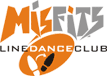 

Choreo: 	Debbie Reinholtd & Margaret Murphy (Boots’n’Us) Feb 2015 
Musik: 	Hold Back The River von James Bay Intro:		32 counts nach Einsatz des Beats auf die  Worte ‘Hold Back’

Step point, Step point, step sweep, step sweep
1,2,3,4		LF vor RF kreuzen, RF Point nach rechts, RF vor LF kreuzen, LF Point nach links
5,6,7,8		LF nach hinten schwingen und aufsetzen, RF nach hinten schwingen und                     	aufsetzen

Behind, Side, Cross, Step R, Rock Recover, Drag Left
1,2,3,4		LF hinter RF kreuzen, RF Schritt nach rechts, LF vor RF kreuzen, RF Schritt 		nach rechts                                                                                                                                                                                        
5,6,7,8		LF Schritt nach hinten, Gewicht zurück auf RF verlagern, LF gr. Schritt nach li, 		RF zu  LF ziehen
Jazz Box ¼ turn Right, Jazz Box ¼ turn Right
1,2,3,4		RF vor LF kreuzen, LF kl. Schritt nach hinten, RF mit ¼ Rechtsdrehung Schritt 		vor, LF Schritt vor
5,6,7,8		RF vor LF kreuzen, LF mit ¼ Rechtsdrehung Schritt nach hinten, RF Schritt 		nach  rechts, LF zu RF (6.00)

Grapevine Right, Grapevine Left
1,2,3,4		RF Schritt nach rechts, LF hinter RF kreuzen, RF Schritt nach rechts, LF neben 		RF ohne Gewicht absetzen
5,6,7,8		LF Schritt nach links, RF hinter LF kreuzen, LF Schritt nach links, RF neben LF                  	ohne Gewicht absetzenTAG/Restart!Step Right Touch, Step Left Touch, Shuffle Right, Rock Step
1,2,3,4		RF Schritt nach rechts, LF neben RF tippen, LF Schritt nach links, RF neben LFtippen5&6,7,8	RF Schritt nach rechts, LF zu RF, RF Schritt nach rechts, LF Schritt nach hinten,               	Gewicht zurück auf LF

Step Left Touch, Step Right Touch, Shuffle Left, Rock Step1,2,3,4		LF Schritt nach links, RF neben LF tippen, RF Schritt nach rechts, LF neben RF 		tippen5&6,7,8	LF Schritt nach links, RF zu LF, LF Schritt nach links, RF Schritt nach hinten,                        Gewicht zurück auf LF
Step Lock Shuffle Right, Step Lock Shuffle Left
1,2,3&4	RF Schritt vor, LF hinter RF einkreuzen, RF Schritt vor, LF zu RF, RF Schritt vor5,6,7&8	LF Schritt vor, RF hinter LF einkreuzen, LF Schritt vor, RF zu LF, LF Schritt vor

Drag back R Hold, Drag L, Hold, Back Together Forward, Point1,2,3,4		RF Schritt nach hinten, Halten, LF zu RF ziehen, Halten5,6,7,8		RF Schritt nach hinten, LF zu RF, RF Schritt vor, LF Point nach links.BRÜCKEN – TAGS – RESTARTS – und sonstige “Zugaben”   ;-)

Tag/Brücke 1: Im 1. Durchgang nach 32 counts den letzten Schritt vom Grapevine (touch)                           mit einem Schritt ersetzen (6:00) und dann:
Rocking Chair, Pivot turn 2x
1,2,3,4		LF Schritt vor, Gewicht zurück auf RF, LF Schritt nach hinten, Gewicht zurück auf RF 5,6,7,8 		2x ½ Rechtsdrehung - LF Schritt nach vor, ½ Rechtsdrehung auf beiden Fussballen, 		Gewicht dabei auf RF verlagernl		RESTART!Tag/Brücke 2: Im 5. Durchgang (6.00) nach 32 counts:
1,2		RF Schritt nach rechts, HaltenRESTART!

ENDE:		Cross/UnwindAm Ende (6:00) LF vor RF kreuzen und eine ½ Rechtsdrehung ausführen 

                           www.mifitsdancers.at                                    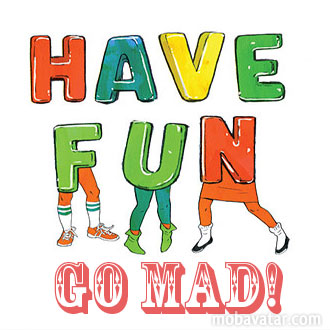 